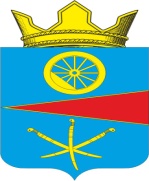 АДМИНИСТРАЦИЯ ТАЦИНСКОГО СЕЛЬСКОГО ПОСЕЛЕНИЯТацинского  района Ростовской  областиПОСТАНОВЛЕНИЕ24 декабря  2019 г.                          № 296                                       ст. ТацинскаяРассмотрев заявление и предоставленные документы гр. Дядичко И.П., заключение о результатах публичных слушаний от 19.12.2019 года, руководствуясь ст. 30 Устава муниципального образования «Тацинское сельское поселение», решением Собрания депутатов Тацинского сельского поселения от 31 июля 2018г. № 100 «Об утверждении Положения о порядке проведения публичных слушаний (общественных обсуждений) по вопросам градостроительной деятельности на территории Тацинского сельского поселения» и в соответствии со ст. 40 Градостроительного кодекса РФ, Решением Собрания депутатов Тацинского сельского поселения «Об утверждении Правил землепользования и застройки Тацинского сельского поселения Тацинского района Ростовской области» от 28.09.2012 года №184 (в ред. Решения от 29.12.2016 №24),-П О С Т А Н О В Л Я Ю:1. Предоставить гр. Дядичко Ирине Павловне правообладателю земельного участка, расположенного по адресу: Ростовская область, Тацинский район, ст. Тацинская, ул. Октябрьская,65  (площадью 612 кв.м, кадастровый номер 61:38:0010174:11 ) разрешение на отклонение от предельных параметров  объектов капитального строительства  гаража: - отступ от западной границы земельного участка на 2,0 метра,- отступ от восточной границы земельного участка на 0,5 метра.Разрешение на отклонение от предельных параметров  объектов капитального строительства  сарая:- отступ от южной границы земельного участка на 0,5 метра,- отступ от восточной границы земельного участка на 0,5 метра.2. Контроль за исполнением настоящего постановления  оставляю за собой.Глава Администрации  Тацинскогосельского поселения                                                                          А.С. ВакуличО предоставлении гр. Дядичко Ирине Павловне разрешения на отклонение от предельных параметров объектов капитального строительства по адресу: Ростовская область, Тацинский район, ст. Тацинская, ул. Октябрьская,65